ТАТАРСКИЙ РЕСПУБЛИКАНСКИЙ КОМИТЕТ ПРОФСОЮЗАРАБОТНИКОВ НАРОДНОГО ОБРАЗОВАНИЯ И НАУКИПРЕЗИДИУМП О С Т А Н О В Л Е Н И Е№ 9                                                           г.Казань                                    от 1 ноября 2016г.В целях расширения знаний студентов о профсоюзах и их деятельности, повышения уровня профсоюзной работы среди молодежи, пропаганды правовых знаний в профсоюзной среде, а также совершенствования форм и методов профсоюзной агитации Президиум республиканского комитета Профсоюза работников образования и науки РФ ПОСТАНОВЛЯЕТ:1. Провести республиканский конкурс плакатов, видеороликов, фотографий и мультипликационных фильмов на тему: «Профсоюз. Студенческий взгляд» в 2016 году.2. Утвердить Положение о проведении в 2016 году республиканского конкурса плакатов, видеороликов, фотографий и  мультипликационных фильмов на тему: «Профсоюз. Студенческий взгляд» (Приложение № 1).3. Рекомендовать профсоюзным организациям студентов и студенческим секциям объединенных профсоюзных организаций вузов предоставить работы на конкурс.4. Финансовое обеспечение конкурса возложить на главного бухгалтера Рескома профсоюза образования  Евдокимову Т.В.5. Контроль за выполнением настоящего постановления возложить на гл. специалиста Рескома профсоюза образования Корнийченко Т. Ю. «УТВЕРЖДАЮ»Председатель республиканского комитета ПрофсоюзаРаботников народного образования и науки РФПрохоров Ю. П. «__1_» ноября 2016 г.П О Л О Ж Е Н И Ео проведении Республиканского конкурса плакатов, фотографий, видеороликов и мультипликационных фильмов на тему:«Профсоюз. Студенческий взгляд»I. Общее положение.1.1.	Настоящее Положение о проведении Республиканского конкурса плакатов, фотографий, видеороликов и мультипликационных фильмов на тему «Профсоюз. Студенческий взгляд» (далее «Положение») определяет порядок организации, проведения и подведения итогов конкурса.1.2.	Учредителем конкурса «Профсоюз.  Студенческий взгляд» (далее – Конкурс) является Татарская республиканская организация профсоюза образования и науки РФ (далее –республиканский комитет).1.3.	В Конкурсе могут принимать участие представители студенческих профсоюзных организаций.1.4.	Информация о Конкурсе размещается на официальном сайте республиканского комитета.II. Цели и задачи конкурса.        Цели конкурса:     Расширение знаний о профсоюзах и их деятельности;     Пропаганда правовых знаний в профсоюзной среде;Повышение уровня профсоюзной работы среди молодежи;Увеличение охвата молодежи профсоюзным членством;Совершенствование форм и методов профсоюзной агитации;Активизация работы по привлечению молодежного актива к    общественной профсоюзной деятельности.      Задачи Конкурса:Повышение интереса к использованию современных информационных технологий;Развитие творческих способностей молодежи;Создание возможности для самореализации молодежного актива. III. Учредитель Конкурса.3.1. Формирует и утверждает состав Оргкомитета Конкурса. Определение лучших работ проводится по результатам экспертной оценки профессиональных специалистов.3.2. Утверждает настоящее Положение;3.3. Утверждает смету расходов на проведение Конкурса.IV. Оргкомитет Конкурса.4.1. Утверждает сроки проведения Конкурса;4.2. Ведёт приём заявок и их проверку на соответствие фактическим требования оргкомитета Конкурса;4.3. Формирует и утверждает состав жюри Конкурса;4.4. Назначает председателя жюри Конкурса;4.1.5. Организует публичное мероприятие – представление работ финалистов в рамках конкурса «Профсоюз. Студенческий взгляд».V.Требования к работам, заявленным на Конкурс.5.1.	Предметом Конкурса являются художественные работы (далее – Работы), выполненные с помощью видео-, аудио- и фототехники, а также с помощью компьютерного дизайна в любом графическом видео- и фоторедакторе.5.2.	Конкурсные работы должны быть представлены в цветном или в черно-белом варианте, в зависимости от критерия конкурса.5.3.	Представленные работы должны отражать тематику Конкурса. 5.4. К участию в конкурсе допускаются работы, содержание которых не противоречит законодательству РФ и не содержит оскорбительной и порочащей образ члена профессионального союза информации.5.5.На конкурс принимаются работы, не участвовавшие ранее в подобных конкурсах и не занимавшие там призовые места.VI. Конкурс проводится по четырем направлениям:6.1. Плакат на тему «Профсоюз. Студенческий взгляд» (далее – Плакат), критерии оценки:6.1.1. Работы принимаются в электронном формате. Технические требования для электронной версии форматов TIFF, JPEG – размер не менее 2000*3000 пикселей;6.1.2. Конкурсные работы должны быть представлены в цветном или черно-белом варианте;6.1.3.  Разрешается использовать возможности графических фоторедакторов, коллажирование и графические вставки.6.2. Фотография на тему «Профсоюз Студенческий взгляд.» (далее – Фотография), критерии оценки:6.2.1. Работы принимаются в электронном формате. Технические требования для электронной версии форматов TIFF, JPEG – размер не менее 2000*3000 пикселей;6.2.2. Конкурсные работы могут быть представлены в цветном и черно-белом варианте;6.2.3.Разрешается использовать графические фоторедакторы;6.2.4.Запрещено использовать коллажирование и графические вставки.      6.3. Видеоролик на тему «Профсоюз. Студенческий взгляд» (далее - Видеоролик), критерии оценки:      6.3.1.Хронометраж конкурсных работ не должен превышать 5 минут. Рекомендуемое разрешение представляемых на конкурс видеоработ должно быть 640х480 или выше. Ролики для участия в конкурсе принимаются в формате AVI (Divx; X-vid; V; mpeg-4), MPEG-2;      6.3.2. Разрешается использовать видеоредактор.Мультипликационный фильм на тему «Профсоюз. Студенческий взгляд» (далее –Мультфильм), критерии оценки:6.4.1. Хронометраж конкурсных работ не должен превышать 3 минут. Рекомендуемое разрешение представляемых на конкурс видеоработ должно быть 640х480 или выше. Ролики для участия в конкурсе принимаются в формате AVI (Divx; X-vid; V; mpeg-4), MPEG-2;      6.3.2. Разрешается использовать видеоредактор.      6.5.К каждой работе должно быть приложено краткое текстовое описание (не более 1 листа формата А4) и обоснование своей работы (идеология, цветовое решение), а также заполненная заявка (Приложение №1).      6.6. Работы, предоставленные на Конкурс, рецензируются и не возвращаются.       6.7.  После подведения итогов Конкурса Учредитель имеет право использовать работы участников по своему усмотрению, в том числе, публиковать в СМИ и Интернете, тиражировать и т.д.VII. Сроки проведения Конкурса.7.1. 	Конкурс проводится с 7 ноября по 15 декабря 2016года.7.2.	Конкурсные работы принимаются до 15 декабря 2016 года до 17:00 ч. по московскому времени включительно на электронный адрес республиканского комитета info@edunion.ru или по адресу: Казань, ул. Муштари 9, к. 316.7.3.Дополнительную информацию можно получить у главного специалиста рескома Корнийченко Т. Ю. по т. (8-843) 2-36-91-21.7.3	Жюри Конкурса проводит экспертизу заявленных работ и до 20 декабря 2016 года определяет финалистов и победителей Конкурса по каждой категории. Жюри Конкурса.8.1.	Жюри проводит экспертизу работ по следующим критериям:8.1.1.  Содержание работы (соответствие конкурсных материалов тематике Конкурса; завершенность сюжета);  8.1.2.   Оригинальность идеи;  8.1.3.   Дизайн, световое и цветовое решение;  8.1.4.   Эстетическое оформление работы;  8.1.5.   Содержание краткого текстового описания работы;  8.1.6.   Эмоциональный настрой работы;8.2.	Конкурсные материалы оцениваются по десятибалльной шкале.8.3.	В случае выявления конкурсных материалов, не принадлежащих автору – заявителю (выполненные третьим лицом, либо скопированные из ресурсов сети Интернет), оргкомитет вправе отклонить заявку на участие в Конкурсе.8.4.	По каждой конкурсной работе составляется экспертное заключение, определяется общая сумма баллов по всем критериям и формируется рейтинг участника Конкурса в зависимости от количества набранных баллов.8.5.	Лучшие работы в каждой категории, набравшие наибольший рейтинг, будут представлены участникам конкурса.8.6.	Решения Жюри оформляются протоколами, которые подписывает председатель Жюри.8.7.	Решение Жюри обжалованию не подлежит.IX. Подведение итогов и награждение победителей.9.1.	В каждом из направлений определяются финалисты и победитель Конкурса.9.2.Церемония награждения финалистов и победителей Конкурса состоится в рамках конкурса «Профсоюз. Студенческий взгляд».9.3.Финалисты Конкурса награждаются грамотами и призами,  победитель Конкурса – Дипломом и ценным призом.9.5.	Работы, победившие в Конкурсе по каждому направлению, могут транслироваться и использоваться Профсоюзными организациями образования и науки Республики Татарстан.Х. Финансирование Конкурса.10.1.	Финансирование Конкурса осуществляется за счет средств Учредителя конкурса в соответствии с утвержденной сметой расходов.                                                                                                              Приложение №1Заявка на участие в  Республиканском конкурсе плакатов, фотографий, видеороликов и мультипликационных фильмов на тему:«Профсоюз. Студенческий взгляд»С условиями Конкурса ознакомлен и согласен. Как автор не возражаю против размещения конкурсной работы на безвозмездной основе в сети Интернет, использования в теле и радиопередачах и на наружных рекламных носителях на территории РФ, а также публикаций в печатных средствах массовой информации, в том числе посвященных Конкурсу, в некоммерческих целях.   В соответствии в Федеральным законом Российской Федерации от 27 июня 2006 года № 152-ФЗ «О персональных данных» даю согласие ХКООП в течение 5 лет использовать мои вышеперечисленные персональные данные для составления списков участников Конкурса, опубликования списков на сайте, создания и отправки наградных документов Конкурса, рассылки конкурсных материалов, использования в печатных презентационных/методических материалах Конкурса, предоставления в государственные органы власти, организации участия в выставках и других кампаниях. Подпись ______________________________               Дата подачи заявки «___»__________ 2016г.  ПРОФСОЮЗ РАБОТНИКОВ НАРОДНОГО ОБРАЗОВАНИЯ И НАУКИРОССИЙСКОЙ ФЕДЕРАЦИИо проведении Республиканского конкурса плакатов, видеороликов, фотографий и мультипликационных фильмов на тему: «Профсоюз. Студенческий взгляд»       Председатель Рескома профсоюза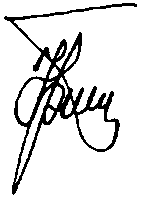           Ю.П. ПрохоровНаименование профсоюзной организацииФИО автора / представителя команды (полностью) Адрес Телефон Е-mail Название конкурсной работы Направление (фотография, плакат и т. д.) Дополнительные пояснения  